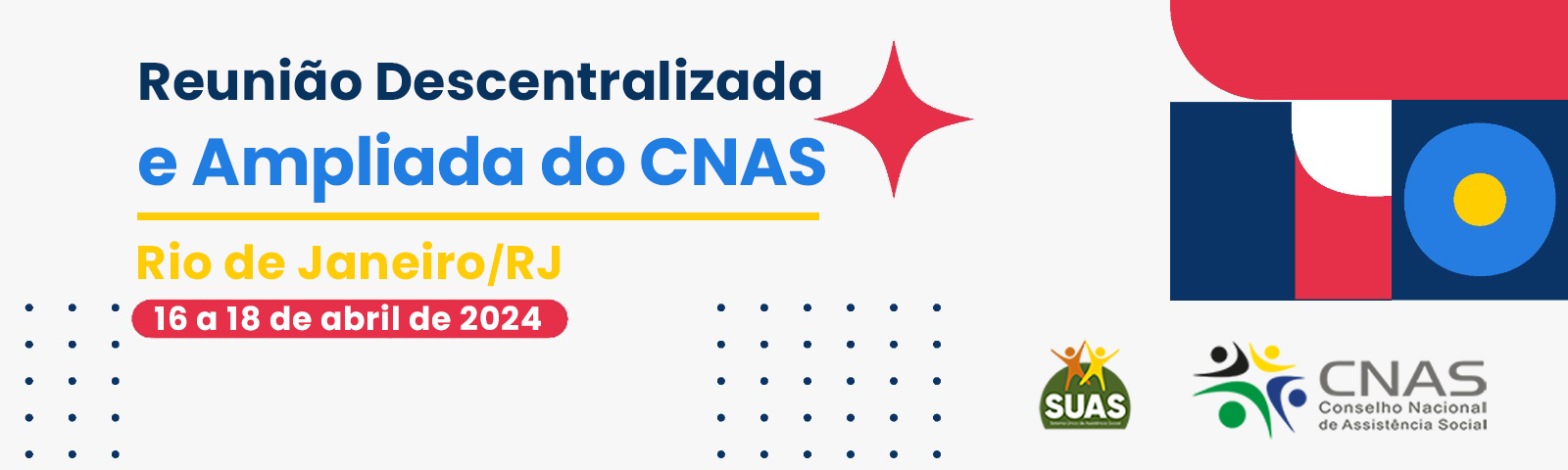 PROGRAMAÇÃOI ENCONTRO NACIONAL DAS/OS SECRETÁRIAS/OS EXECUTIVAS/OS DOS CONSELHOS DE ASSISTÊNCIA SOCIALLocal: Edifício Bolsa do Rio - Praça Quinze de Novembro, 20 - Centro, Rio de Janeiro – RJ.16/04/2024 MANHÃ9h às 9h40 | Boas-vindas •	Presidência Conselho Nacional de Assistência Social - CNAS•	Secretaria Executiva do Conselho Nacional de Assistência Social - CNAS•	Secretaria Executiva do Conselho Estadual de Assistência Social - CEAS/RJ•	Secretaria Executiva do Conselho Municipal de Assistência Social - CMAS Rio de Janeiro/RJ9h40 às 10h40 | “Planejar caminhos para superar desafios” Convidadas: - Maria Cristina Abreu Martins de Lima, Servidora Analista Técnica de Política Social do Ministério do Desenvolvimento e Assistência Social, Família e Combate à Fome - MDS, Assessora na Secretaria Executiva do Conselho Nacional de Assistência Social - CNAS, Psicóloga, Mestre em Política Social e Doutoranda em Direitos Humanos pela Universidade de Brasília – UnB;- Sindely Chahim de Avellar Alchorne, Professora Adjunta do Departamento de Serviço Social da Pontifícia Universidade Católica do Rio de Janeiro - PUC-Rio, Secretária Executiva do Conselho Municipal dos Direitos da Criança e do Adolescente - CMDCA Rio e Assistente Social da Secretaria Municipal de Assistência Social – SMAS do Rio de Janeiro/RJ.Coordenação: Maria das Mercês Avelino de Carvalho Filgueiras, Secretária Executiva do CNAS.10h40 às 12h | Debate 12h às 14h | Intervalo de almoço 16/04/2024 TARDE14h às 17h40 | Roda de conversa - Apoio técnico/supervisão técnica às secretarias executivas dos Conselhos estaduais e do Distrito Federal de Assistência Social (CEAS e CAS-DF) e Conselhos municipais de Assistência Social (CMAS).Coordenações Técnicas da Secretaria Executiva do CNAS:Maria Auxiliadora Pereira (Política e de Acompanhamento de Benefícios Socioassistenciais e Transferência de Renda)Thaís Pereira Braga (Acompanhamento aos Conselhos e Controle Social das Deliberações das Conferências de Assistência Social)Randriene Maia (Normas da Assistência Social e Financiamento e Orçamento)17h40 às 18h | Rodada de avaliação e proposições dos próximos passos.